Formerly the Oriental SocietyScottish Registered Charity No SC042930The Mandate on the right can be used to set up regular contributions by Standing Order.   Monthly, quarterly, half yearly or annual gifts by Standing Order are cheaper and quicker to be processed than payments by cheque.  When payments are made by Standing Order we prefer to send the donor an annual receipt at the end of the tax year, but if you wish to receive a receipt for each gift please let us know.If you wish to cancel a Standing Order at any time you should contact your bank as we are not permitted to do this for you.If you decide to pay by Standing Order, please complete this entire form and send it back to us in Belfast to add a reference for your bank to use. We will forward Mandate to them for you.-----------------------------------------------------------------------------------------------------------------------------------------------Return to: OMS, 114A Holywood Road, Belfast BT4 1NUI intend to arrange a Standing Order for £………………..payable monthly/quarterly/ half yearly/annually and credit my gifts to the account of (Missionary’s name or project name): -   My Name: (Capitals please) ___________________________________________________________	         Email address:    ______________________________________________________________Address:	_______________________________________________________________________                                     _________________________________________Post Code:  ____________________     STANDING ORDER MANADATE                 	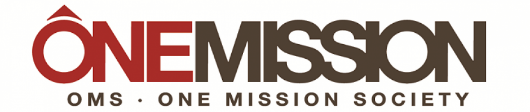 To: (Name & Address of your own Bank) _______________________________________________________________________________________Post Code: ________________		        Please make the under noted payments until further notice and debit my/our account accordingly.My/our Account Name               ________________________________________________ My/our Bank Sort Code:   	        ________________________________________________My/our Account Number:         ________________________________________________Payee: OMSAddress: Barclays Bank plc. 876 Stockport Road,Levenshulme, Manchester M19 3BPAccount Number:  30677035.  Sort Code:  20-26-20Amount:  £ ___________ Payable: monthly/quarterly/half yearly/annuallyOn: (a day between 5th & 25th please) ___________________First Payment on: (Month & Year) ______________________                      Bank quoting reference (Office use only) Signature: ________________________________________	          Date:  _____________________Name:  (Capitals please) _________________________________________________________________Address:  _______________________________________      Post Code: ___________Consent ClauseIn signing this document, you are agreeing that your information, forwarded in this document, will be held and used by OMS UK for the furtherance of its work in relation to your support for the Charity and it’s Missionaries. It will not be shared with a third party or shared with anyone else without your explicit permission. You can ask for a copy of your personal data at any stage and OMS, at your request, can delete your information from its databases should you so desire.Donor Number (Office use)  _________________                                                                               03/2019    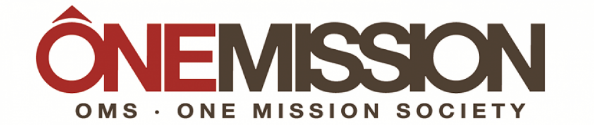 OMS-UK114A Holywood RoadBelfast BT4 1NUTel: 0161 7992/028 9065 2040E: info-uk@onemissionsociety.org